	  City of Billings          P.O. Box 207           Billings MO 65610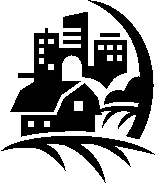 	             Ph. 417-744-2581                 202 NE US Hwy 60                    Fax 417-744-4560		    	                               Agenda for Planning & Zoning Commission 						   for                                                          Thursday, March 5, 2020		                      7:00 P.M.	                   Billings City Hall, Boardroom	                          202 NE US Hwy 60								AGENDAROLL CALL of CommissionersPUBLIC PARTICIPATIONNo review of Minutes for 2018 & 2019.OLD BUSINESS             None.NEW BUSINESS Election of Officers Review of Comphrensive Plan – City of Billings 2020ADJOURNMENT_________________________________Chris M. Hopkins, City ClerkPosted at City Hall 03/03/2020   11:00 a.m.